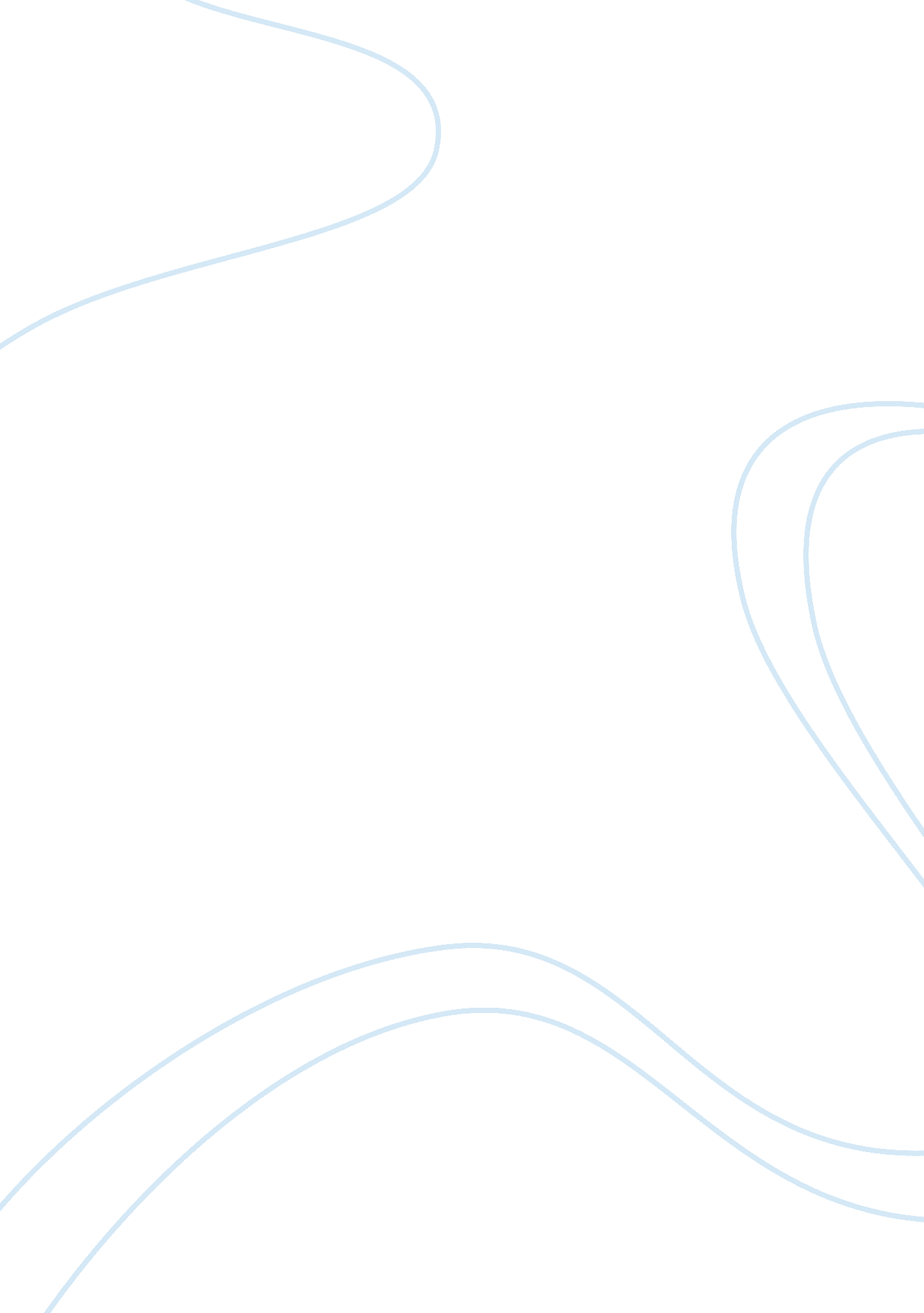 Narrative report happiness campaign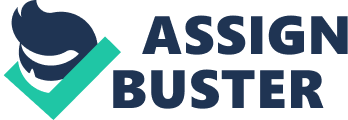 Happiness campaign Is a campaign taken to share happiness anywhere and anytime to others. It Is not Just by Glenn them some sort of foods , clothes and anything they need for but it’s the essence of the joy the laughter the smiles within their heart that gives them the true meaning of happiness. The only question is what makes them happy? Money, foods, shelter, gadgets, anything that suits their preference but are they really happy? Thus we quote that “ a smile is a curve line that sets everything straight” August 14, 2013 Wednesday we had the happiness campaign. The day was a little bit tough for us the group. We were really tired ; still we had a lot of things to do. There are meetings of officers and remedial classes we must attend. We had no energy left to get into any affairs. We were hungry ; thirsty, but in spite of our busy schedule we made a happiness campaign. We Just made some sandwiches and Juices that will be given to those people around who need some sort of food maybe with these little things we say that we made them happy and put a smile on their faces at the end of the day that is worth remembering for. We started 2: pm making sandwiches and Juices we leave It In the boarding house Just for a while to attend some sort of meetings and classes. Then 5: 30 in the afternoon we planned where to go. At first we went to the church, we saw little children who were selling flowers. They had a smiling face. They approached us for the flowers. We have no money to buy flowers but instead we gave them foods to eat. They are working after class so that they have money the next day they go to school. They were approaching us with a smelling face. Second stop is at the market well we all know that the market is the most busy place where there are people going around buy some stuff and there are people who are asking for a little help. These people touched our hearts as we see them asking for money and for food. In their eyes we see their longing for something that makes them happy. And in this case we gave them food a little help can do a lot of things for them. Like inside the market we see vendors that are tired waiting people that will buy to the vegetables they sell Oh that old woman is selling ND working really hard to be able to earn money for her family and It really touches our hearts. Last location of our happiness campaign Is near the fast food restaurant because we all know that there are children longing to eat on fast foods but they have no money. They Just wait outside the glass window of a fast food and try to ask food to those who are inside of the restaurant. Sandwiches and Juice is not as alike of burgers and fries and those of sodas but the question is do they taste these foods already or not. That’s why our group made sandwiches and Juices In order to satisfy neither their hunger even Just for a day, an hour, a second nor a minute. And In these we are very thankful to see smiles on their faces as we gave them hope that there are people willing to help them by not Just giving what they want but by giving the true meaning of happiness in their hearts. Narrative Report Happiness Campaign By Reverential Happiness campaign is a campaign taken to share happiness anywhere and anytime to others. It is not Just by giving them some sort of foods , clothes and anything they deed for but it’s the essence of the Joy the laughter the smiles within their heart that making sandwiches and Juices we leave it in the boarding house Just for a while to us with a smiling face. Second stop is at the market well we all know that the market and working really hard to be able to earn money for her family and it really touches our hearts. Last location of our happiness campaign is near the fast food restaurant already or not. That’s why our group made sandwiches and Juices in order to satisfy neither their hunger even Just for a day, an hour, a second nor a minute. And in 